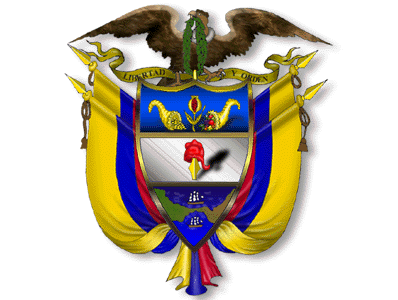 REPUBLICA DE COLOMBIA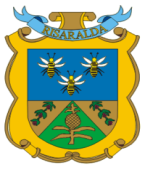 DEPARTAMENTO DE RISARALDA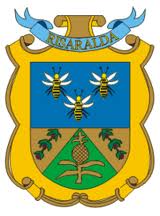 LA FUNDACION CULTURAL Y ECOLOGICA “UNA GOTITA DE AGUA”HACE ENTREGA OFICIAL DE 124  FINALISTAS EN CUENTO Y POESÍA DE MÁS DE 5.000 PARTICIPANTES DEL DEPARTAMENTO DE RISARALDA AL CONCURSO LITERARIO REGIONAL ECOLÓGICO “MANUELA FERNÁNDEZ AGREDO”GÉNERO CUENTO, TODOS QUEDARÁN EN ANTOLOGÍA DEL LIBRO RESPECTIVO. ¡FELICITACIONES!GÉNERO POESÍA Y  CUENTO CORTO, TODOS QUEDARÁN EN ANTOLOGÍA DEL LIBRO RESPECTIVO.A continuación, acerca de los jurados:Felicitaciones  y agradecimientos a todos los participantes,  los docentes, rectores, padres de familia, Directores de núcleo, jurados y demás actores que contribuyeron a este grandioso proyecto. Quedan todos totalmente invitados a la clausura que se llevará a cabo el 28 de agosto en  el  Lucy Tejada de la ciudad de Pereira, donde se entregará a cada niño seleccionado, su libro, certificado y algunas medallas y premios para los primeros puestos.Cordial saludo, HILIA ISABEL AGREDO GUTIÉRREZ- Rep. Legal fundación “UNA GOTITA DE AGUA”.ItemNombreNombre Del EscritoMunicipioCat1Harold Daniel MontesEl Sueño Del ReencuentroApia32Eidy Tatiana Mejía GómezLa Historia De Pedro CarreñoApia33Daniela Rodríguez MesaLa Gran Preocupación Del SolApia14Rubén Darío Grajales OspinaUn Niño Llamado EsperanzaBelén De Umbría25Leidy Johana Arenas MesaLa Pareja EternaBelén De Umbría36José Miguel Ramírez GuapachaEl Líder Del Medio Belén De Umbría27Alejandro Jaramillo HenaoPremoniciónDosquebradas38Jefry GutiérrezUna Vida De Servicio En ExtinciónDosquebradas39Edwar Mauricio CastroLa Dama Del AguaDosquebradas210Juan Felipe Vásquez VanegasFuturamaDosquebradas311Manuel Ricardo Ramírez RodríguezEl Gran Sabio De SnashDosquebradas312Carlos Alberto Betancurt CarvajalEl Balón, El Duende Y El CharcoDosquebradas313Erika Shirley Motato FlórezDon AngustioGuática214Mónica Del Carmen Morales BuenoMargarita Y La Naturaleza Guática215Verónica Natalia CaroSofía Y Las Cuatro Montañas GuardianasGuática216Kelly Johana Rivera GuapachaEl Bosque De SofíaGuática217Jorge Adrián Patiño ArboledaUn Tiempo De AngustiaLa Celia218Jhonier Quinchia JaramilloTron, El Duende Que Vive En Los HongosLa Celia219Jimmy Sánchez GallegoEl Niño Que Amaba La Naturaleza Y Los AnimalesLa Celia320Alejandro Hurtado RojasPerturbación PerpetuaPereira22122María Posada RojasMiguel Ángel Arango GutiérrezEl Jardín De MarisolEl Alma Del Medio AmbientePereiraPereira2223Rafael Emilio Morales PerdomoUn Encuentro NaturalPereira224María Alejandra Restrepo SantaLa Esperanza Está En Un NiñoPereira325María Alejandra Restrepo SantaLo Que Causan Los HumanosPereira326John Michael Urrea RamírezBahía A SalvoPereira327Laura Juliana GalvisUna Ballena Llamada Max Y Su AventuraPereira228Erika Dahianna GarcíaBilly, Un Amigo Que Te Cambia La VidaPereira329María Manuela RamírezArboricidioPereira230Nicol Ximena Martínez BuitragoAlis y ErnestinaPereira231Danny Esteban ValenciaCuento O Crónica De Una Gotita De Agua Llamada GotinaSanta Rosa232Juan José VélezUn Mundo De EsperanzaSanta Rosa233Juan Esteban Torres EscobarEl libro encantadoSanta Rosa      234Valentina Salazar CastañedaLas Inquietudes de ValentinaMistrató235Neider Jhovany MendozaEl niño que salvó el bosqueMistrató136Diana Alejandra Medina DuqueDe basurero a 100% naturalMistrató337Lady Carolina CardonaLa decisión de don JulioMistrató138Vladimir Puerta MejíaLa Historia de este triste viejoMistrató2ItemNombreNombre Del EscritoMunicipioCat.1Yeison Felipe Calderón OcampoMi Bella NaturalezaSanta Rosa12Diana Carolina Cruz Ospina¿Qué Pasará?Apia33Yineth Damelis Ríos BedoyaCuidemos El Medio AmbienteApia34Yeferson Granada VergaraTriste Esta La Linda TierraApia35Jonatán Andrés Castañeda RiveraEl Medio Ambiente (Poema)Belén de Umbría26Edwin Fernando Galvis ZapataLa Vida De PepitoBelén de Umbría27Yeison Andres Hoyos RuizEl Girasol TristeCelia18Ladys Yarley HerreraLa NaturalezaDosquebradas19Andrés Zapata VargasÁrbol IndiferenteDosquebradas310Andrés Felipe Hincapié UsugaMi Tierra QueridaDosquebradas211Juliana Restrepo LópezMadre NaturalezaDosquebradas312Ángela María Ramírez MartínezEl Señor ÁrbolDosquebradas213Paola Milena Aristizábal RomeroSalvemos El PlanetaDosquebradas214Deisy  Joanna GarcíaUnidos Por El PlanetaDosquebradas315Estefanía Muñoz GallegoPoema A Mi RegiónDosquebradas316Lizeth Albenny Tamayo Sánchez“Dolor Natural”Dosquebradas317Lesly Geovanna Gómez TorresBella FlorDosquebradas318Tatiana Valencia BuitragoLa CiudadDosquebradas319Manuela García OsorioMadre NaturalezaDosquebradas320Santiago GarcíaLos Besos En El Huerto Dosquebradas321Maritza Palma LozanoMi TierraDosquebradas322Heily Valencia Romero¡ Por Un Mundo Mejor !Dosquebradas123Laura Vanesa Cardona LondoñoUn Jardín Perdido.Dosquebradas124Angélica María Giraldo MartínezMi SueñoDosquebradas125Juan Carlos Uribe IdarragaLa Naturaleza ReclamóDosquebradas326José Germán Salazar AgudeloLos Baños De Ramas.Dosquebradas327Daniela Santa MejíaLa Niña Que Sabía ReciclarDosquebradas128Laura Tatiana Zappa BetancurLa Niña NutmegDosquebradas129Andrés Felipe Osorio RendónUn Bosque Más AlláDosquebradas230Kelly Mariana García OrozcoEl Niño Y El PerroDosquebradas131Daniel Eduardo Vásquez CorreaLas Breves Palabras De La ArañaDosquebradas332Ana María Jaramillo JaramilloLas Aventuras De  DannaDosquebradas233Mariana Bañol ContrerasCuidemos Nuestra Naturaleza.Dosquebradas134Valeria Morales VanegasGaia Dosquebradas235Rosa Laura Ríos HenaoMundo EcológicoLa Celia236Rosa Agudelo SánchezCanto A La NaturalezaLa Celia237María Lizeth Gutiérrez VargasLa NaturalezaLa Celia238Luisa María Soto MuñozEl Medio AmbienteLa Celia239Víctor Alejandro Benavides IsazaEl Medio AmbienteLa Celia240Andrés Felipe García ZuluagaLa EscasezLa Celia241Leidy Johana Rueda CartagenaRosa Y Sus AmigosLa Celia242Brayam Oswaldo Suárez AlapeEl Medio AmbienteLa Celia243Andrés Felipe Yaya RománLa Tumba De GaiaLa Virginia244 Francisco José González LuligoEl Árbol El Pájaro Y La ArdillaLa Virginia245Cesar Alejandro Espinosa ToroEl Pájaro Y Su BosqueLa Virginia246Juan David PuertaDelirios De Una Visión PerdidaMistrató347Tatiana García SánchezAmor Al AmbienteMistrató348Yersón Andrés Colorado RodríguezMedio AmbienteMistrató349Juan José Rendón GallónEcologíaMistrató350María Alejandra FlórezMirando El FirmamentoMistrató351Víctor Manuel Mejía  Osorio¡Ponte En Accion!Pereira252Juan Camilo Marín GómezNuestro MundoPereira253Valentina Aristizábal VillegasEl Hogar De Mis Amiguitos.Pereira254Daniel López ValenciaExpectación TerrenalPereira355Sofía Martínez JiménezLa Maravillosa TierraPereira156Manuel David Ruiz RestrepoLa Tierra ReclamaPereira257Nataly Gonzales CelemínEl Cielo Que Dejo De LlorarPereira258Nadime Álvarez MontoyaConciencia MundialPereira359Andrea Yulitza CalderónLas EstacionesPereira360Juan Camilo García¿Por Qué Lloras Planeta?Pereira261Mariana Mejía Munera,  El Pececito Azul...Pereira262Manuela QuinteroLupita la Palomita EnfermitaPereira263Reinel Felipe Mejía GómezCuento la  Naturaleza Amores Y TristezasPereira264Johan Sebastián AguirreLa Ardilla Y El Conejo Pereira365Kelly Tatiana SánchezEl Invierno Que No AcabaPereira366Francy Elena Gutierrez PinedaDate Cuenta De Lo Que TienesPereira367María Fernando Bonilla ÁlvarezLa Finca De Mi AbuelosPereira268Sofía Martínez Jiménez.La Niña y el BosquePereira169Nayara  Ortiz  SánchezLa Niña FelizPueblo Rico170Santiago   Valencia  PatiñoLa  Naturaleza  ColoridaPueblo Rico271Juan  Diego  Eusse GiraldoEl Aire De La MontañaPueblo Rico272Cristian Daniel Londoño VargasAprendamos A Cuidar El AguaPueblo Rico273Sandra Milena Cruz BetancurtEl Joven ValienteQuinchía174Angie Vanesa TrejosDon Jacinto El LeñadorQuinchía175Angi Mayerli Vinasco TrejosFenómeno De La NaturalezaQuinchía176Valeria Trejos CalvoRafael Y Su PerroQuinchía177Kelin Daniela Ramírez RestrepoMi Querida ColombiaSanta Rosa de Cabal278Didier Alfonso Restrepo CasallasLas HormigasSanta Rosa de Cabal179Manuel Alejandro Jojoa  BucheliEl Respeto A La NaturalezaSantuario280Yai Andrea Largo TapascoLos Animales Quieren AprenderSantuario281Cristian Camilo Ballesteros CastañedaHoy Risas…¿Mañana Qué?Santuario282Laura Carolina Pineda BonillaUna Nueva MascotaSantuario283Alba Nelly Bedoya MoncadaAún Hay TiempoSantuario384Nicol Ximena Martínez BuitragoAlis y ErnestinaPereira285Yuliana Cardona VargasLa Hada del BosquePereira286Victor Manuel Mejía OsorioEnergy CityPereira2Alfred Asís  Poeta
Cónsul - Isla Negra y Litoral de los Poetas Final del formularioPreparador antología de Pablo NerudaChile –email islanegra@ciberexplora.cl Lilia Gutiérrez RiverosFundadora y Presidenta de Poesía Sin FronterasGanadora del Primer Concurso Mundial de Ecopoesía –Tumbes PerúBogotá, D.C., Colombia-email  liliagutierrezriveros@gmail.com Félix Hugo NoblecillaPresidente de la Unión Mundial de Poetas- UNIVADocente Universitario Tumbes Perú- email poetasuniva@gmail.comJohn Jairo CañaveralProfesor de Lectura y EscritorCoordinador de Proyecto de lectura y escritura Anserma Caldas – Colombia-email shilbalba28@hotmail.com Rodolfo A. DivicenzoFundador editorial  Babel Books Inc EE.UU-email babelbooks@verizon.net Gualdo Hidalgo
Executive Director Latin Heritage Foundation
EE.UU-email publisher@latinhf.com Grethel Delgado Actriz de TV y teatro; escritora. Licenciada en Dramaturgia por el Instituto Superior de Arte de CubaCuba – email mardefa@infomed.sld.cu                                                                                           Agradecimiento muy especial a la Secretaria de Educación y Cultura Municipal de Dosquebradas por su apoyo y compromiso en todo el proceso de promoción del concurso literario y selección de algunos de los escritos. 